ПЕРВОЕ ИНФОРМАЦИОННОЕ ПИСЬМО Уважаемые коллеги!Приглашаем принять участие во Всероссийской научно-практической конференции молодых учёных и специалистов «Научные достижения в ветеринарии и животноводстве: от теории к практике», которая состоится 29-30 мая 2024 г. Место проведения: г. Екатеринбург, пос. Исток, ул. Главная, 21, ФГБНУ УрФАНИЦ УрО РАН, конференц-зал Уральского научно-исследовательского ветеринарного института.Научно-практическая конференция приурочена к 300-летию Российской академии наук и проводится в рамках реализации национального проекта «Наука и университеты».К участию приглашаются ученые, преподаватели, сотрудники ВУЗов и НИИ, аспиранты, студенты, специалисты АПК. Материалы конференции будут опубликованы в электронном сборнике, индексируемом в базе данных РИНЦ.Форма участия в конференции: очная с докладом (возможно в формате видеоконференции);заочная (публикация статей в сборнике материалов конференции).Участие в конференции – бесплатное. От одного автора принимается не более 2 статей.Важные даты: Регистрация анкет и подача статей: до 10 апреля 2024 г. Подача презентаций к докладам: до 20 мая 2024 г.Научные направления конференции:1. Современные вопросы ветеринарной медицины:новые подходы в диагностике, терапии, акушерстве и репродукции животных;актуальные проблемы физиологии, морфологии и иммунологии животных;контроль и предотвращение распространения антибиотикорезистентности микроорганизмов;обеспечение биологической безопасности в животноводстве, предотвращение биологических угроз и распространения инфекционных болезней животных.2. Животноводство и птицеводство:приоритетные и инновационные технологии в животноводстве и птицеводстве;современные тенденции в производстве и переработке сельскохозяйственной продукции;вопросы биохимии и кормления животных;эколого-биологические проблемы использования природных ресурсов в АПК.3. Генетические технологии в сельском хозяйстве:современные подходы к реализации генетического потенциала животных;проблемы популяционной экологии и генетики;молекулярно-генетические аспекты микробиологии и вирусологии;современные тенденции в области генетики: от классических методов к цифровым технологиям.В первый день конференции (29 мая 2024 года) планируется проведение Школы молодых ученых (секционное заседание), мастер-классов (тема уточняется) и конкурса на лучшие доклады по номинациям:1.	Инновационное решение задач АПК2.	Практическая значимость научной разработкиВо второй день конференции (30 мая 2024 года) – проведение семинара для практикующих ветеринарных специалистов. Требования к оформлению статейДля публикации в сборнике принимаются статьи объемом до 10 страниц в электронном виде (размер шрифта 14, гарнитура Times New Roman, интервал одинарный, отступ слева, справа, сверху, снизу – 2 см), на адрес urnivi_conf@urfanic.ru. В теме письма указать «Конференция-2024». Научная статья должна содержать новизну, научность и собственные исследования. Структура статьи: УДК, на русском языке: название, фамилия и инициалы автора(ов), полное название учреждения, список ключевых слов; аннотация (100-150 слов) (все эти пункты продублировать в конце статьи на английском языке), далее – введение, материалы и методы исследований, результаты и обсуждение, выводы, список литературы в алфавитном порядке (не более 10 источников согласно ГОСТ Р7.0.5.-2008 «Библиографическая ссылка. Общие требования и правила составления» (ссылка на авторов по тексту в цифрах)). Рисунки или таблицы размещаются по тексту рукописи.К статьям прилагается отдельным файлом анкета участника и справка о проверке на антиплагиат, подтверждающая отсутствие некорректных заимствованных материалов.Контакты:620061, г. Екатеринбург, ул. Белинского, 112ател./факс: +7 (343) 257-20-44, 257-82-63urnivi_conf@urfanic.ruБезбородова Наталья Александровна, ученый секретарь Уральского НИВИ – структурного подразделения ФГБНУ УрФАНИЦ УрО РАН, кандидат ветеринарных наукТел. +7 (343) 257-20-44, 8 (904) 98 17214, e-mail: n-bezborodova@mail.ruЗайцева Ольга Сергеевна, старший научный сотрудник отдела геномных исследований и селекции животных, кандидат ветеринарных наукТел. +7 (343) 257-20-44, e-mail: bodrova-zaizeva@mail.ru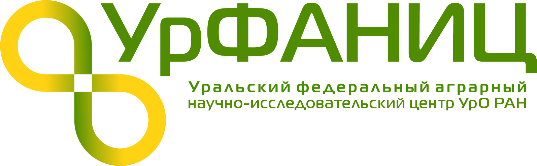 Федеральное государственное бюджетное научное учреждение«Уральский федеральный аграрный научно-исследовательский центр Уральского отделения Российской академии наук»(ФГБНУ УрФАНИЦ УрО РАН)